Note importante : Toutes les compétences doivent être évaluées (soit en centre de formation soit en PFMP)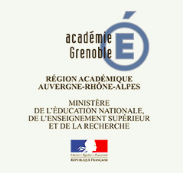 CAP Opérateur/Opératrice LogistiqueDocument d’aide à la notation EP1Candidat    Nom :     Prénom : Académie de :Document d’aide à la notation EP1Candidat    Nom :     Prénom : Académie de :Groupes de compétences 1 et 3Flux entrantsFlux sortantsGroupes de compétences 1 et 3N°des compétencesN°des compétencesAccueil des conducteurs réalisé dans le respect des consignes et procédures.G1C1G1C2G3C12G3C14Identification exacte des informations nécessaires à son activité et conforme aux procédures.G1C3G3C1G3C3Respect des principes de prévention des risques professionnels et des consignes de sécurité lors des opérations logistiques.G1C4G3C4G3C9G3C13Contrôles de la marchandise conformes aux procédures qualités en vigueur.G1C5G1C16G3C5Affectation de la marchandise au bon emplacement.G1C8G1C9G1C11G1C12G3C2G3C11Conformité de la préparation de la marchandise avec la commande client.G3C10Exactitude de la saisie des informations liées au mouvement de stocks.G1C13G1C17G3C7Identification et transmission exactes des anomalies et les difficultés rencontrées au responsable hiérarchique.G1C6G1C7G3C6Marquage et étiquetage des produits/colis selon les procédures en vigueur.G1C10G3C8Remise en état des zones d'activités logistiques selon les procédures en vigueur.G1C15G3C16Tri et valorisation des déchets selon les procédures en vigueur.G1C14G3C15Observations relatives à la notation de l’épreuve EP1: Observations relatives à la notation de l’épreuve EP1: Observations relatives à la notation de l’épreuve EP1: Observations relatives à la notation de l’épreuve EP1: Observations relatives à la notation de l’épreuve EP1: Observations relatives à la notation de l’épreuve EP1: 